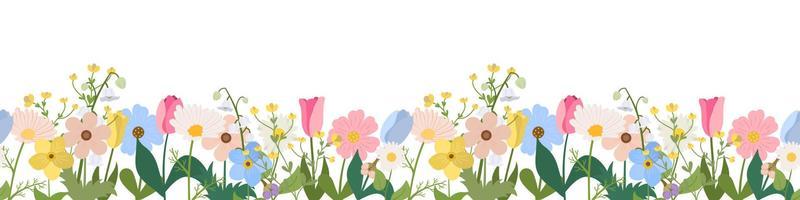 SundayMondayTuesdayTuesdayWednesdayThursdayFridaySaturdaySaturday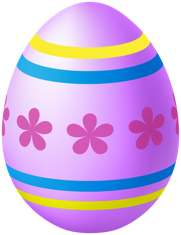 12334566789910                    1112131314151616171819202021222323242526272728293030